13.04.2020;  МС-21 Технология штукатурных работ; Филатова Л.И.Изучите тему и ответьте на контрольные вопросы, выполненное задание вышлите   на электроную почту: lubavuchka @ list.ruТема:  Облицовка стен листами сухой штукатурки на металлическом каркасеЦель: Сформировать умения и знания при облицовке стен листами сухой штукатурки каркасным способомМонтаж гипсокартона следует выполнять в период отделочных работ (в зимнее время при присоединенном отоплении), до устройства чистовых полов, в критериях сухого и обычного влажностного режима. Также требуется завершить процессы, связанные с выделением в объем помещения огромного количества воды (например, цементно-песчаная стяжка), когда все «мокрые» процессы закончены.   При этом температура в помещении должна быть не ниже 15 °С.  Перед началом гипсокартонных работ должна быть выполнена разводка электротехнических и санитарно-технических систем на уровне стояков. Подводки можно делать в производстве отделки. Технология облицовки стен гипсокартонными листами предусматривает способ: каркасный, бескаркасный. При каркасном способе листы монтируют на ранее установленный каркас, при этом высота помещений не лимитируется высотой листа, но не должна превышать  10 метров.Листы сухой штукатурки   изготавливают следующих размеров: длина: 2500-3000мм; ширина: 1200мм; толщина: 8-10мм; 10и 12мм  ,   Облицовка стен гипсокартоном на металлическом каркасе
Конструкция с металлическим профильным каркасом представляется более надежной, т. к. качество работ контролируется поэтапно: по завершению монтажа каркаса, затем монтажа ГВЛ и устройства стыков. Конструкция легко обшивается вторым и последующими слоями листов (при обоснованной необходимости), облегчается прокладка электропроводки и не является трудоемкой установка большого числа монтажных коробок под электро-, телевизионные и телефонные розетки. Изделия из металлических профилей, необходимые для технологической облицовки стен, устройства потолка и перегородок, выпускаются предприятиями промышленной группы «КНАУФ Металлические профили производятся методом холодного проката из оцинкованной стальной ленты толщиной 0,56...0,6 мм.
Основные виды изделий: профиль направляющий (ПН),профиль направляющий потолочный (ПНП), профиль стоечный (ПС), профиль потолочный (ПП), профиль угловой (ПУ).   Каркас собирается из оцинкованных профилей: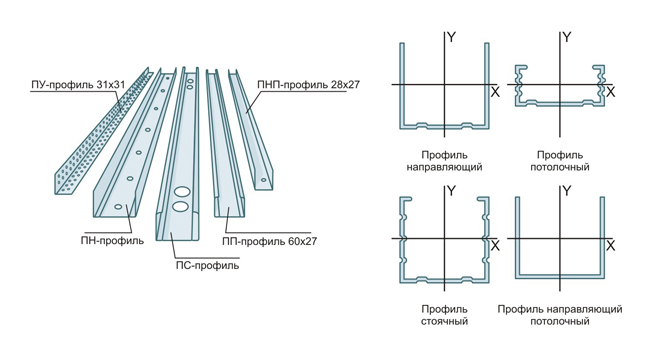  стоек и направляющих с обязательным креплением к стене кронштейнами. Роль вертикальных стоек выполняет потолочный профиль(ПП), который монтируется в паре с направляющим профилем (ПНП). Кронштейны в основном выполняются из прямых подвесов и крепятся к стойке самонарезными шурупами. Между собой стоечные и направляющие профили закрепляются просекателем т.е.методом «просечки с отгибом»
Полки стоечного профиля по всей длине имеют три продольные канавки, при этом средняя указывает место стыка гипсокартонных листов, а две боковые центрируют  шурупы, вворачиваемые в профиль. В спинках профилей предусмотрены специальные отверстия, необходимые для прокладки инженерных коммуникаций внутри стены или перегородки. Эти спаренные отверстия расположены у торца профиля и имеют диаметр 33 мм.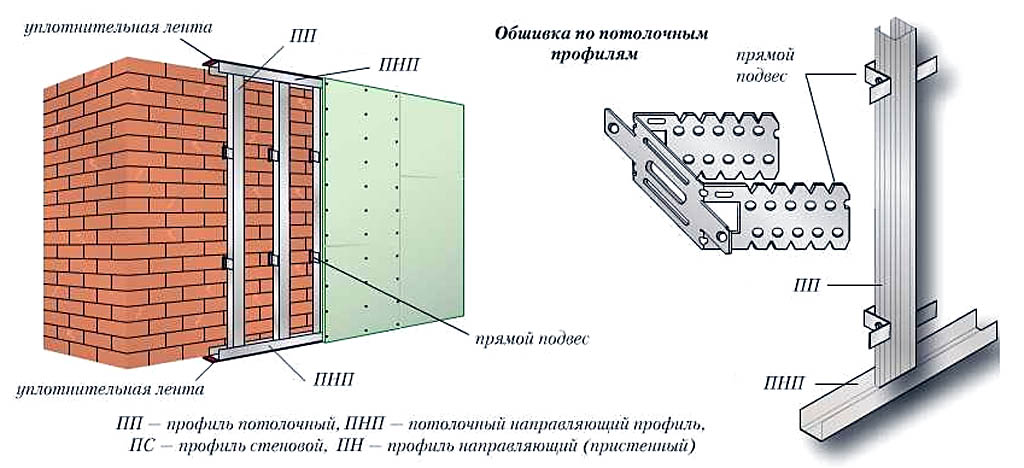 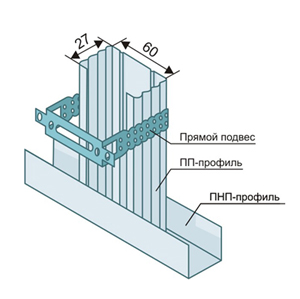 Технология монтажа заключается в следующем. На основании пола и потолка выполняется разметка. Отмечается положение направляющих, стоечных профилей, места крепления анкеров для установки стоечных профилей. Чтобы расстояние между стеной и гипсокартонной конструкцией была минимальной, применяется узкий потолочный профиль (ПП 60x27мм).	Технология работы с гипсокартоном предусматривает подготовку направляющего профиля к монтажу. На него приклеивают уплотнительную ленту для увеличения шумопоглащающих характеристик металлического каркаса. Это может быть мелкопористая пленка из полимеров или лента-самоклейка «Дихтунгсбант»	 К полу и потолку профили крепятся с помощью дюбелей, шаг установки дюбелей составляет 600мм. Потолочный направляющий профиль производят с готовыми отверстиями в стенке диаметром 8 мм и с шагом 250мм. Если ГКЛ предполагается облицовывать керамической плиткой, то шаг стоек необходимо уменьшить до 400мм, в остальных случаях допускается шаг установки стоек 600мм. На потолке продольные швы стыковки ГВЛ должны быть перпендикулярны  наружной стене, в которой находится окно, так швы менее заметны после отделки потолка. В местах соединения ГВЛ и монолитной штукатурки оставляют зазор 3-5мм, который заполняют шпатлевкой, предварительно армированной лентой.Чтобы уменьшить звукоизоляцию между кронштейном и стеной применяют небольшие кусочки уплотнителя. После этого потолочные профили вставляются в направляющие и закрепляются в подвесах. Выступающие концы подвесов отгибаются. Правильность установки потолочного профиля необходимо проверять уровнем. Длина стоек из потолочного профиля должна быть на 3...5 мм меньше расстояния 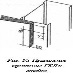 между верхними и нижними направляющими профилями.      
После установки каркаса к нему крепятся ГКЛ с помощью самонарезных прокалывающих шурупов длиной не менее 25 мм. Крепежные работы необходимо вести от угла ГКЛ в двух взаимно перпендикулярных направлениях с шагом не более 25 см, при этом, не допуская деформации листа. Шурупы должны отстоять от кромки листа на расстояниях,указанных на рисунке. Листы монтируются в вертикальном положении. Если высота помещений превышает длину листа, то в местах горизонтальных торцевых стыков устанавливаются горизонтальные отрезки направляющего профиля. Торцевые стыки листов должны быть смещены по вертикали не менее чем на 40 см. Торцы ГКЛ обязательно обрабатываются обдирочным рубанком с углом наклона режущего лезвия 30° на глубину 2/3 толщины листа. Стыковка ГКЛ выполняется вразбежку. Во избежание появления трещин в месте стыка не допускается стыковка листов на стойках дверных или оконных проемов, а в местах стыковки листов над проемами, устанавливаются дополнительно промежуточные профили. Между полом и ГКЛ должен оставаться зазор 10... 15 мм. Между верхней кромкой листов по нижней поверхности бетонного перекрытия проклеивается разделительная лента и оставляется зазор не менее 5 мм. Зазор заполняется шпаклевкой, выступающие края ленты срезаются перед «финишной» отделкой.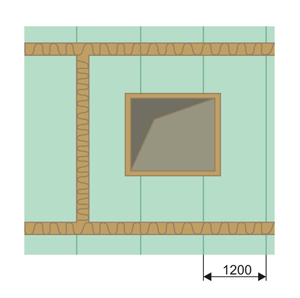 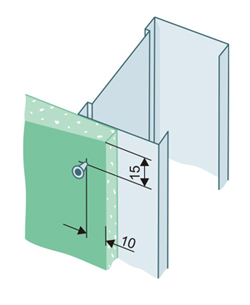 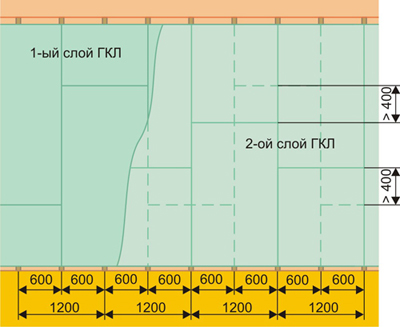 Технологическая последовательность облицовки стен листами сухой штукатурки каркасным способом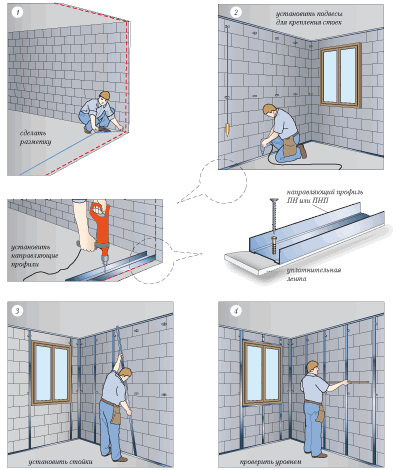 Ответьте на контрольные вопросыПри каких условиях выполняется облицовка стен листами сухой штукатуркиТехнологическая последовательность облицовки стен листами сухой штукатурки каркасным способом ( пошагово)